Enjoy Gastrohome by Four Seasons Dubai in the Comfort of HomeFour Seasons restaurants now available on Talabat, Uber Easts and ZomatoApril 27, 2020,  Dubai, U.A.E.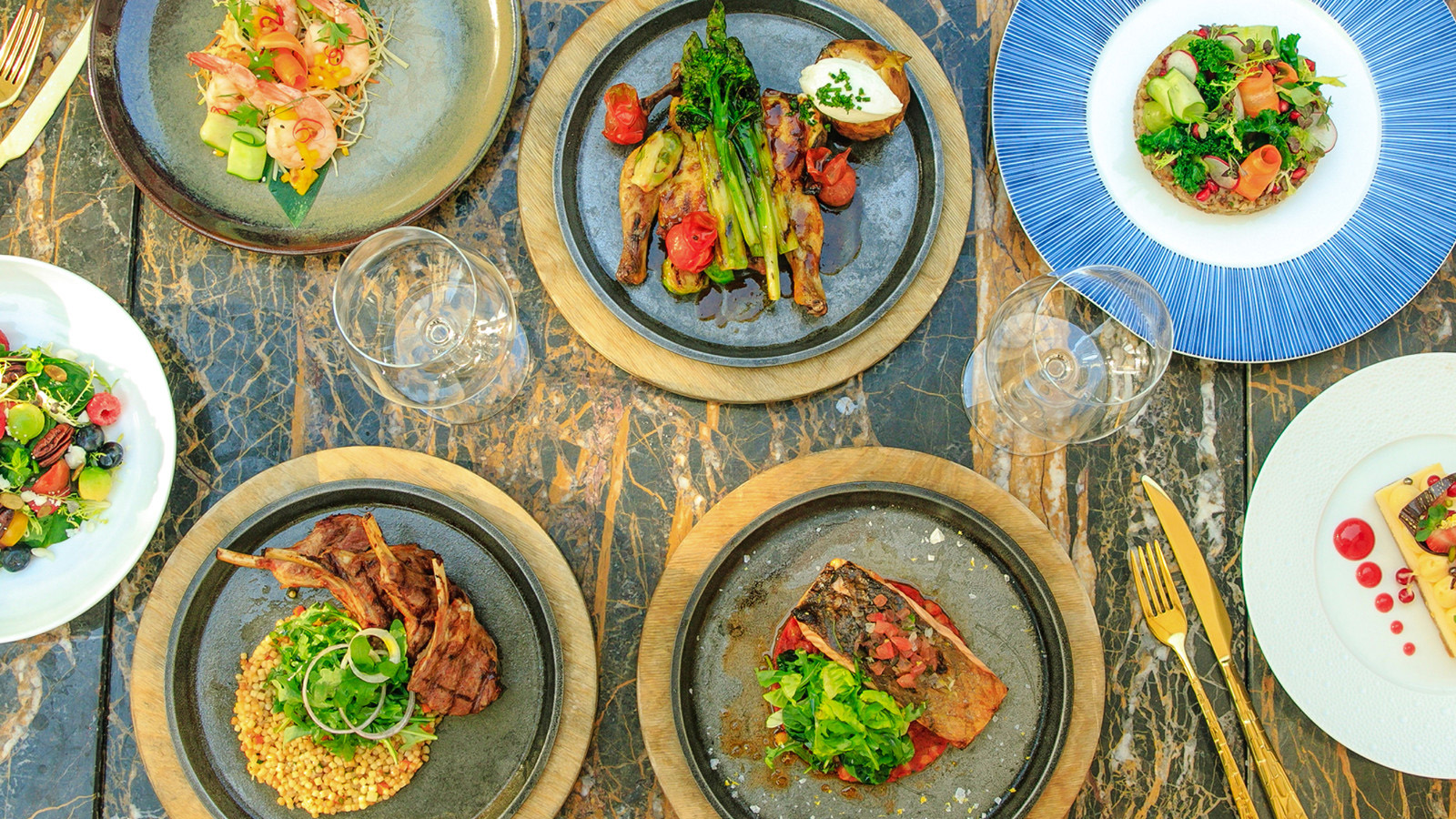 After years of crafting truly exceptional and memorable dining experiences for guests across its multiple fine dining establishments, and in light of the current situation sweeping the globe, Four Seasons Resort Dubai at Jumeirah Beach will now offer the taste of some of their leading restaurants for guests to enjoy in the comfort of their own homes with Gastrohome by Four Seasons, a new online delivery service now available on Talabat, Uber Eats and Zomato.Diners are invited to choose from an enticing array of healthy and delicious dishes prepared by Four Seasons culinary masters, and indulge in a sumptuous feast in the security of their own home. Spearheaded by Executive Chef Gilles Arzur, Gastrohome’s extensive menu accentuates the freshness of seasonal produce and showcases exquisite, international delicacies through the careful balancing of colours, flavours, textures and aromas to create sublimely delectable cuisine that supports a healthy lifestyle. Drawing inspiration from international influences the menu caters to all diets, whether it be plant-based dishes from vegan restaurant Folia, or roasted sea bass and tom yum kung from Sea Fu, there is something for everyone, allowing guests to still enjoy the taste of Four Seasons throughout this difficult time.Additionally, to mark the Holy Month of Ramadan, the talented Four Seasons chefs have curated an extensive a la carte menu that include Arabic specialty dishes from all over the region.Share from a timeless selection of cold and hot mezze, indulgent main courses including chicken shish taouk, Arab mixed grill and lamb kofta, before finishing with delicious desserts such as umm ali, halawiyat Arabia and date pudding, all available throughout the Holy Month of Ramadan.Gastrohome is available on Talabat, UberEats and Zomato or through contacting the hotel directly on 04 270 7777.RELATEDPRESS CONTACTS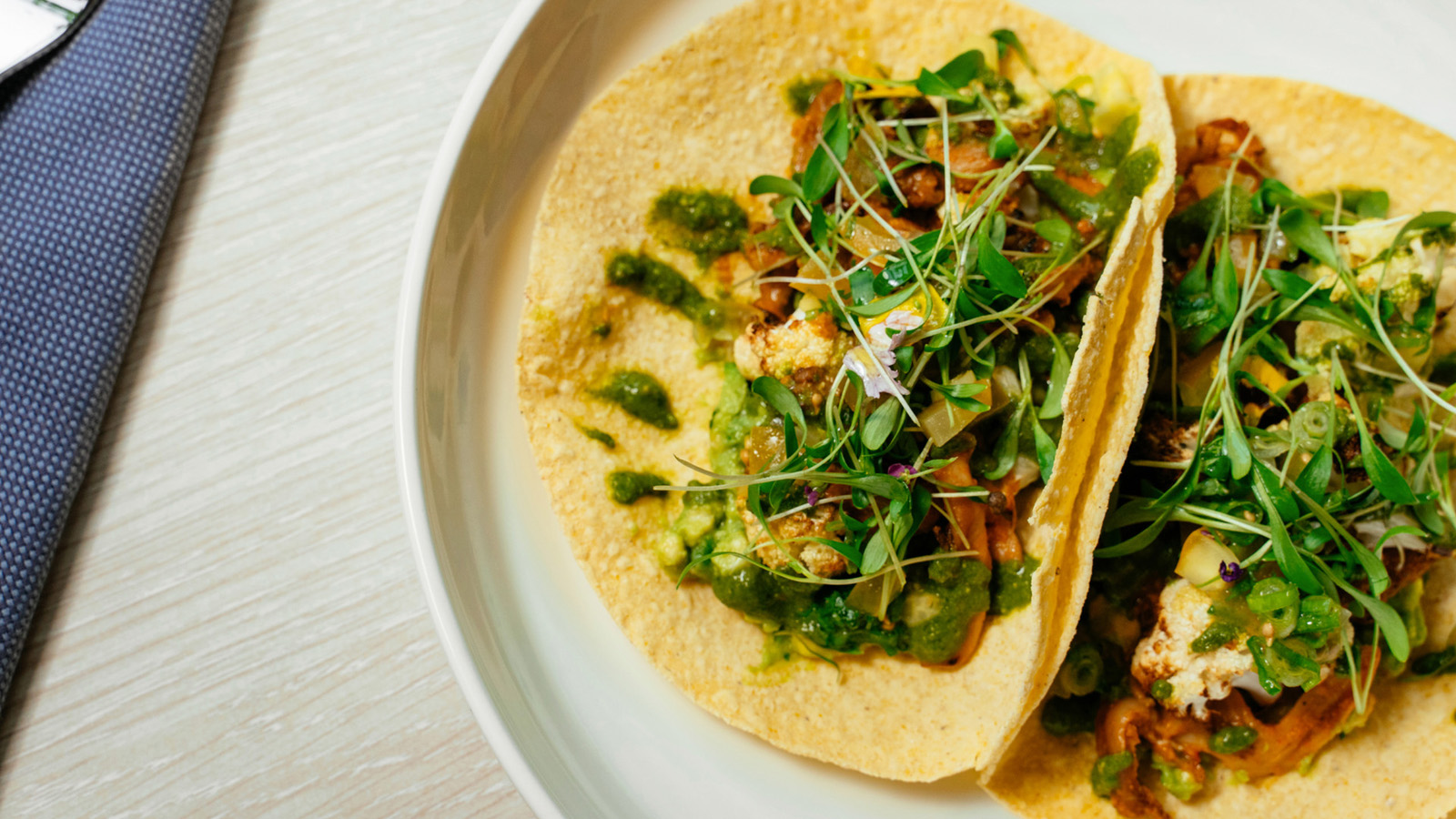 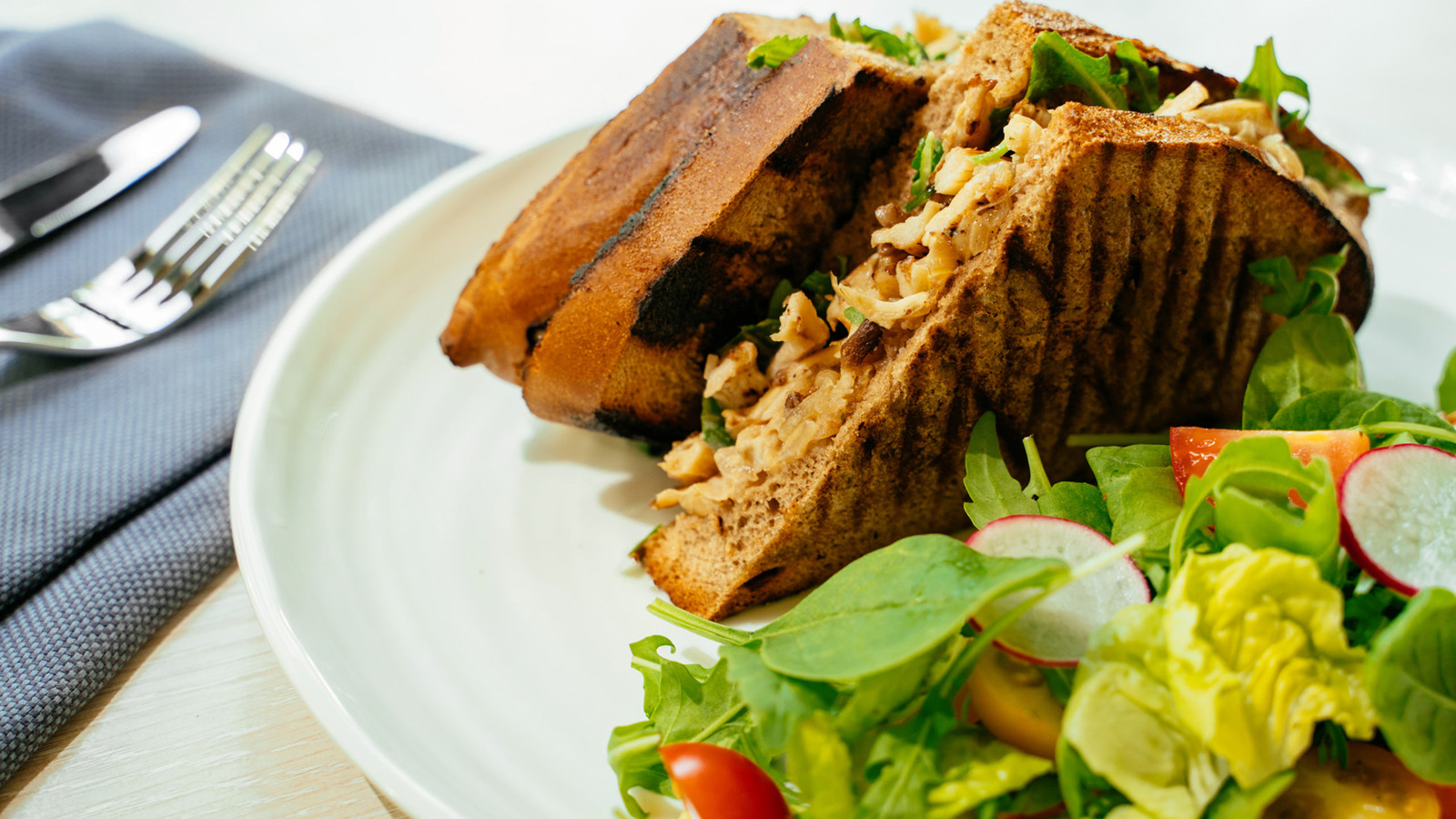 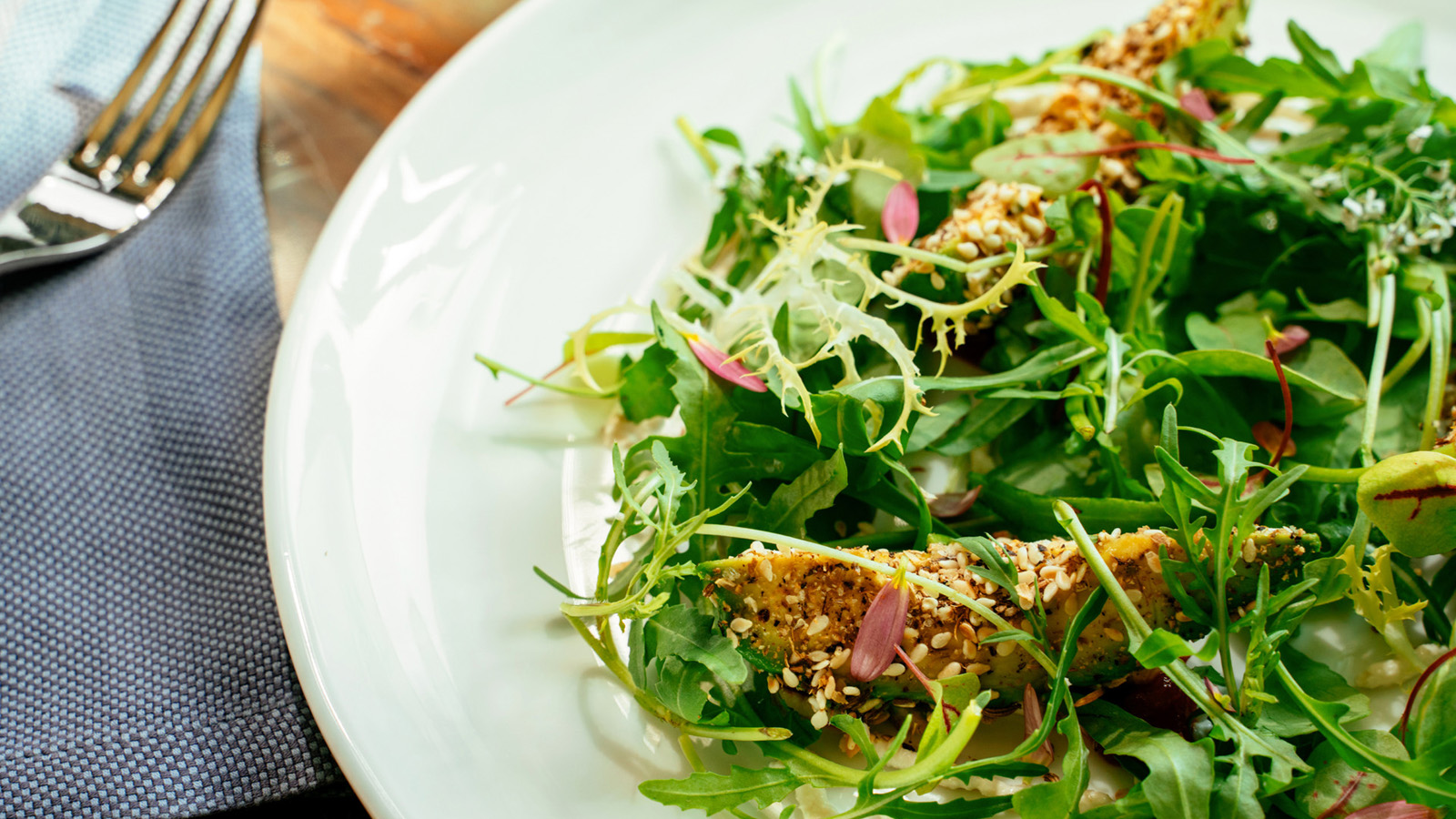 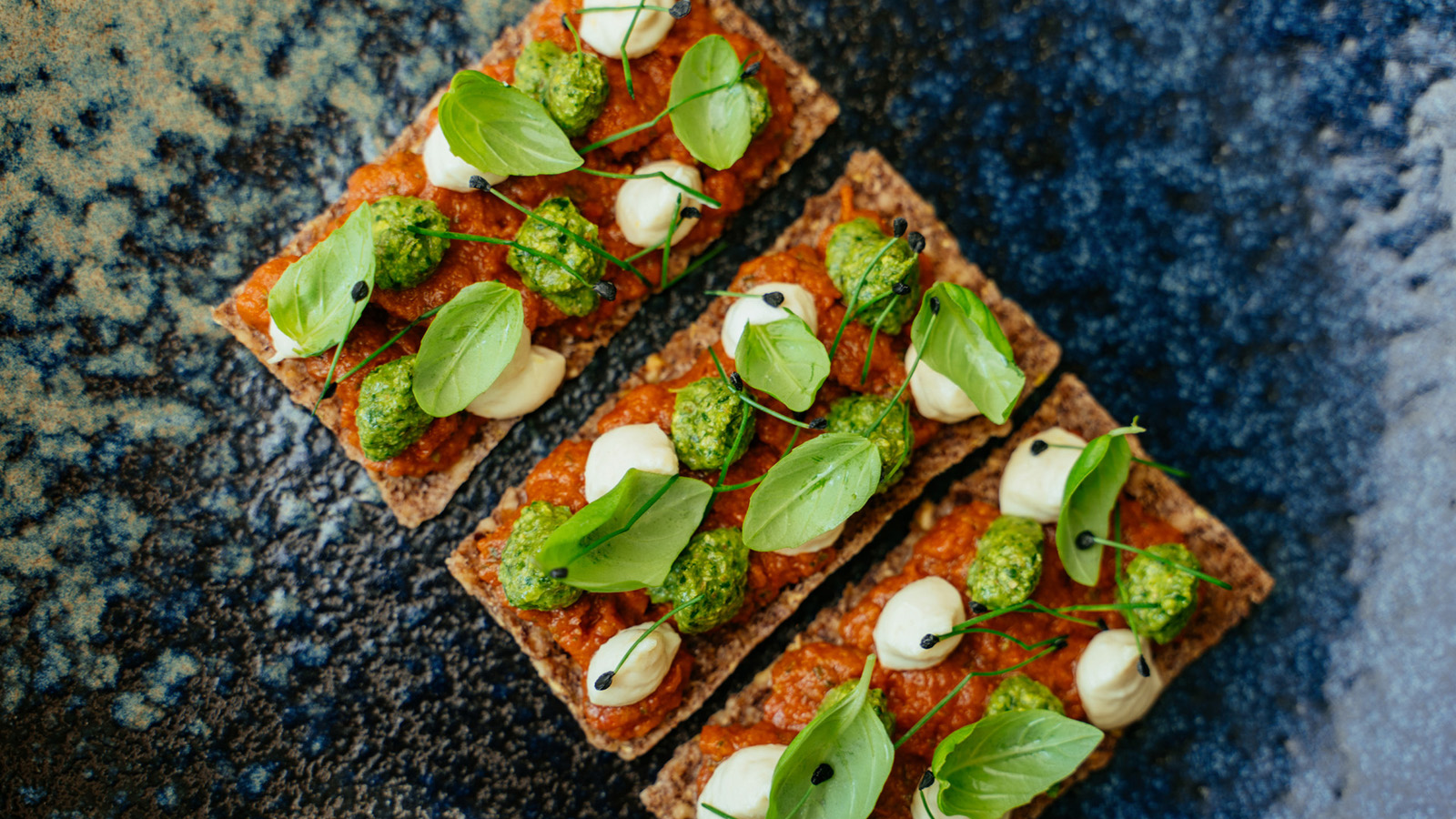 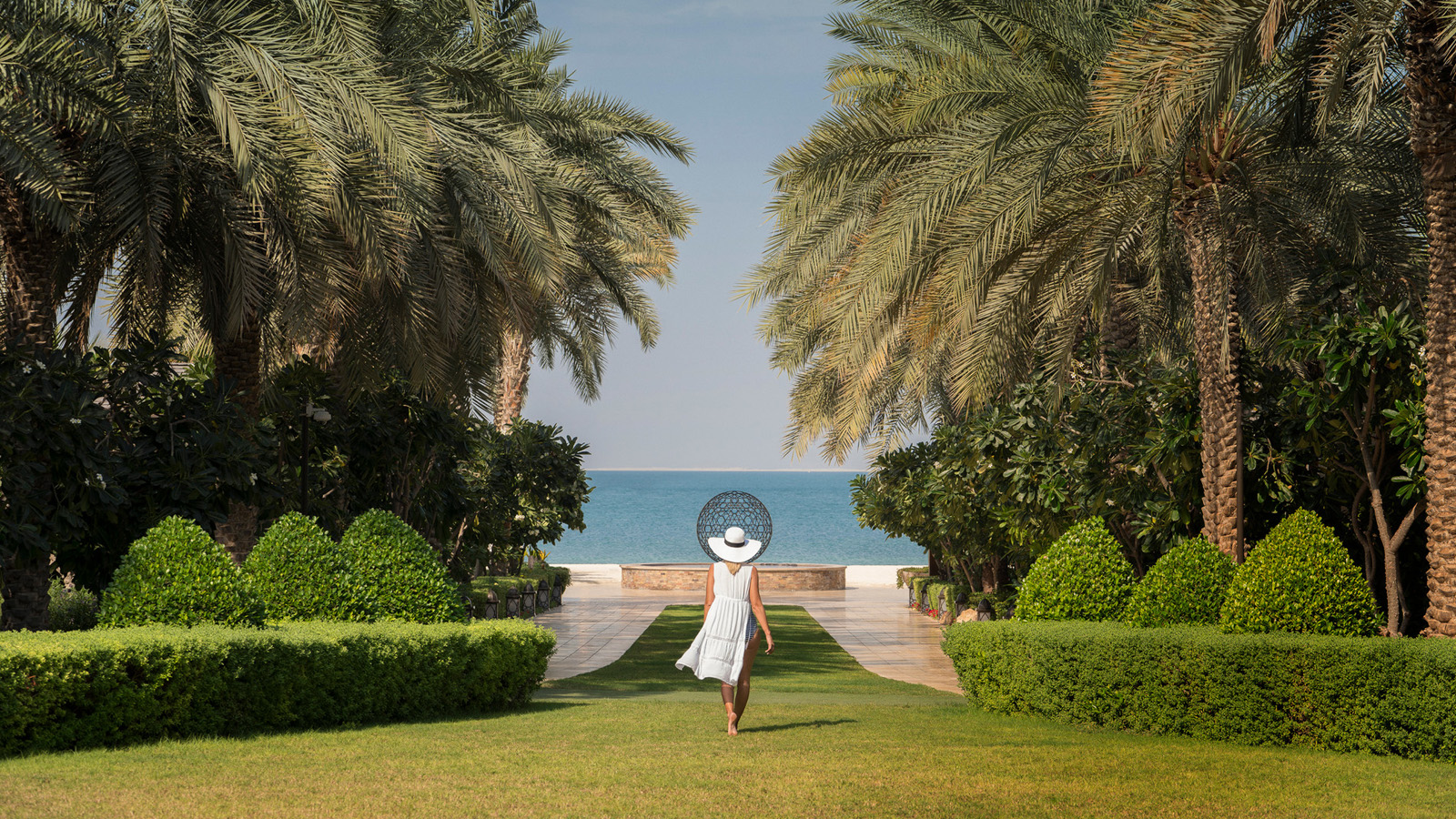 March 10, 2020,  Dubai, U.A.E.The Resident’s Key: Unlock the City’s Secrets with Four Seasons Hotels Dubai https://publish.url/dubai/hotel-news/2020/residents-key.html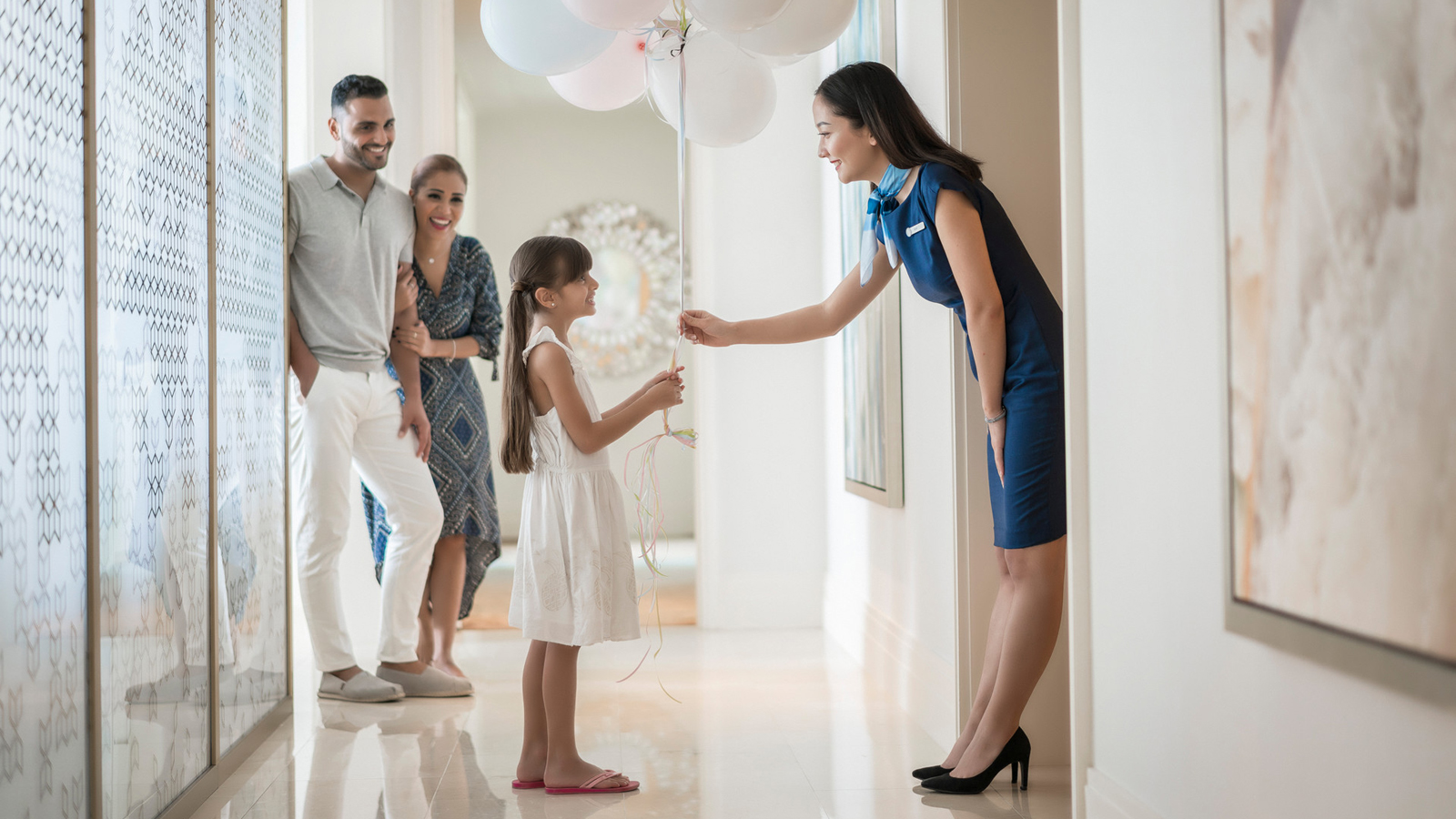 February 13, 2020,  Abu Dhabi, U.A.E.فنادق ومنتجعات فورسيزونز في الإمارات تحافظ على تصنيف الخمس نجوم في دليل فوربس للسفر 2020  https://publish.url/ar/abudhabi/hotel-news/2020/forbes-five-star-hotels-in-uae-2.html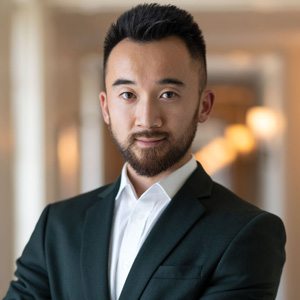 Mazhit IsmailovSenior Director of PR and Communications Jumeirah RoadDubaiUnited Arab Emiratesmazhit.ismailov@fourseasons.com+ 971 4 270 7723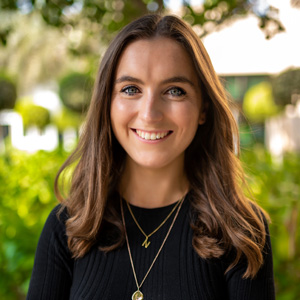 Nancy KinghamPR and Communications ManagerJumeirah RoadDubaiUnited Arab Emiratesnancy.kingham@fourseasons.com+97142707777